Муниципальное дошкольное образовательное учреждение детский сад № 32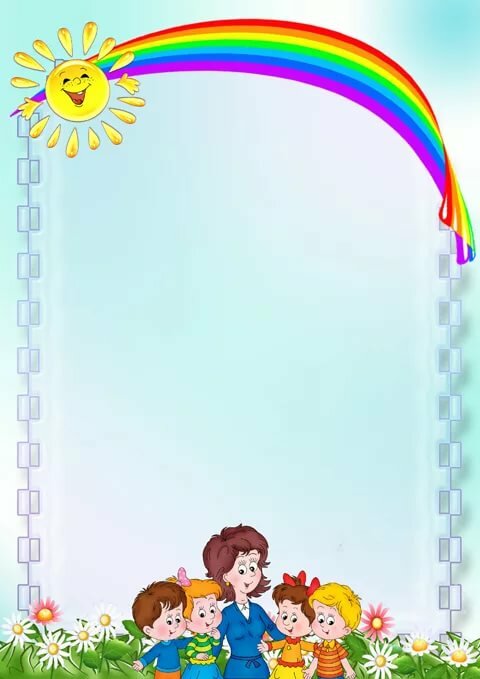 10 ПРОСТЫХ СОВЕТОВ«КАК ВОСПИТАТЬ МАЛЕНЬКОГО ПОМОЩНИКА»(рекомендации родителям)Подготовила воспитательпервой квалификационной категории:Яковлева Нина Михайловна2020 год «КАК ВОСПИТАТЬ                           МАЛЕНЬКОГО ПОМОЩНИКА»Мы привыкли к тому, что дети наводят дома хаос, раскидывают игрушки и не дают нам спокойно прибраться. В том, что малыш не хочет прибирать за собой, игрушки, виноваты сами родители. Стоит всего лишь сменить тактику поведения, и вы не узнаете своего ребенка. Вот десять простых, но очень эффективных советов.1. Делайте вместеРаспространенная мамина фраза «Иди и поиграй, пока я готовлю, убираюсь» - это серьезная ошибка на пути воспитания настоящих помощников. Займитесь домашними делами вместе. Посадите своего ребенка рядом на кухне, дайте ему поучаствовать в лепке пельменей, измельчении салатных листьев, вытирании стола. Не разграничивайте домашние дела и общение с ребенком, а объединяйте эти процессы.2. Отмечайте успехиВолшебные слова, которые работают как с детьми, так и с взрослыми – «Только ты можешь сделать это по-настоящему хорошо!». Осознавая собственную неповторимость и значимость в вопросе сбора фантиков с пола или вытирания пыли с тумбочки, малыш с                      радостью будет заниматься делом, в                                     котором он отмечен как лучший.                                      3. Учитывайте характер                              Старайтесь замечать склонности ребенка                   к тому или иному виду деятельности и давайте ему выполнять именно те задачи, которые ему по душе. Одним ребятам нравиться мыть полы или работы по уборке территории вокруг дома, другим нравиться сосредоточится на сортировке книг или игрушек. Давайте каждому свое.4. ИграйтеСкучные повседневные дела можно превратить в веселые игры. Например, укрощение пылесоса на территории отдельно взятой комнаты, мытье волшебных чашек или поиски клада в сумках с продуктами, принесенными из магазина. Наверняка таких игр в жизни ваших детей еще не было.5. Пусть помощь будет настоящейБольше привлекайте ребенка к помощи там, где она вам действительно нужна, а не только чтобы занять или отвлечь его.6. Оставьте место для сюрпризаДети любят делать родителям сюрпризы. Предоставьте им такую возможность, дав понять, как вас обрадует неожиданная помощь с их стороны. Пусть помытая тарелка, накормленная кошка и застеленная постель, станут для вас таким сюрпризом. Не                                     скрывайте своей радости и не скупитесь                               на похвалу.                                7. Не рассчитывайте на идеальное                                                                                            исполнение                            Сразу ожидать, что ребенок будет делать домашнюю работу идеально, не стоит. Ни в коем случае не ругайте его, даже если после уборки появился дополнительный мусор, который вам придется убирать. Конечно по началу, за маленьким ребенком придется многое переделывать, но это необходимый этап на пути к прогрессу.8. Дайте разобраться самостоятельноЕсли ребенок долго выполняет домашнюю работу – не вмешивайтесь, не подгоняйте, и уж тем более не ругайте. Наберитесь терпения и дайте довести начатый процесс до конца. Иначе испуганный малыш в следующий раз откажется вам помогать, и вам придется всегда завершать инициативы ребенка, ведь в его голове не отложится тот факт, что любое начатое дело должно быть обязательно закончено.9. Работа не наказаниеДомашний труд не должен быть наказанием за плохое поведение. Ребенок не должен думать, что ему нужно убрать игрушки или сложить свои вещи потому, что он что-то натворил.10. Не разделяйте обязанности на «женские» и «мужские»И мальчики и девочки                                     должны уметь мыть посуду, убирать комнату,                       пришивать пуговицы  и даже забивать гвозди.     